BESTÄLLNING DOMÄNNAMN & WEBBHOTELLEj fullföljt ärende debiteras.
Vid överlåtelse av domännamn under .se måste även ett särskilt uppsägningsformulär fyllas i och sändas till oss tillsammans med detta formulär. Uppsägningsformuläret finns att hämta på www.ab.se eller beställ ett genom registry@ab.se eller telefon 08-24 83 40. På vår hemsida www.ab.se finns också de allmänna villkoren för registrering av domännamn under .se samt information om priser och våra andra tjänster.Posta eller faxa beställningen till vårt Stockholmskontor då vi vill ha den underskriven.Beställarens (innehavarens) namnBeställarens (innehavarens) namnOrg.-/ personnummerOrg.-/ personnummerOrg.-/ personnummerOrg.-/ personnummer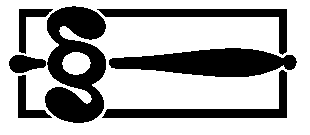 KontaktpersonKontaktpersonKontaktpersonKontaktpersonKontaktpersonKontaktpersonGatuadress/Box e. dyl.Gatuadress/Box e. dyl.Gatuadress/Box e. dyl.Telefonnr. dagtidTelefonnr. dagtidTelefonnr. dagtidPostnummer och postadressPostnummer och postadressPostnummer och postadressMobilnr.Mobilnr.Mobilnr.E-postE-postE-postE-postE-postE-postBeställningen avser: Registrering av domännamn	 WebbhotellBeställningen avser: Registrering av domännamn	 WebbhotellBeställningen avser: Registrering av domännamn	 WebbhotellBeställningen avser: Registrering av domännamn	 WebbhotellFaktureringskontakt (om annan än ovan)Faktureringskontakt (om annan än ovan)Faktureringskontakt (om annan än ovan)Faktureringskontakt (om annan än ovan)Faktureringskontakt (om annan än ovan)Faktureringskontakt (om annan än ovan)Faktureringskontakt (om annan än ovan)Faktureringskontakt (om annan än ovan)Faktureringskontakt (om annan än ovan)Faktureringskontakt (om annan än ovan)Företags-/ OrganisationsnamnFöretags-/ OrganisationsnamnFöretags-/ OrganisationsnamnFöretags-/ OrganisationsnamnFöretags-/ OrganisationsnamnFöretags-/ OrganisationsnamnOrganisationsnummerOrganisationsnummerOrganisationsnummerMomsregistreringsnummerKontaktpersonKontaktpersonKontaktpersonGatuadress/Box e. dyl.Gatuadress/Box e. dyl.Gatuadress/Box e. dyl.Gatuadress/Box e. dyl.Gatuadress/Box e. dyl.Postnummer och postadressPostnummer och postadressDomännamn (OBS! Ifall flera domännamn anges kommer samtliga att registreras om de är lediga.)Domännamn (OBS! Ifall flera domännamn anges kommer samtliga att registreras om de är lediga.)Domännamn (OBS! Ifall flera domännamn anges kommer samtliga att registreras om de är lediga.)Domännamn (OBS! Ifall flera domännamn anges kommer samtliga att registreras om de är lediga.)Domännamn (OBS! Ifall flera domännamn anges kommer samtliga att registreras om de är lediga.)Domännamn (OBS! Ifall flera domännamn anges kommer samtliga att registreras om de är lediga.)Domännamn (OBS! Ifall flera domännamn anges kommer samtliga att registreras om de är lediga.)Domännamn (OBS! Ifall flera domännamn anges kommer samtliga att registreras om de är lediga.)Domännamn (OBS! Ifall flera domännamn anges kommer samtliga att registreras om de är lediga.)Domännamn (OBS! Ifall flera domännamn anges kommer samtliga att registreras om de är lediga.)Domännamn 1Domännamn 1Domännamn 1Domännamn 1Domännamn 1Domännamn 4Domännamn 4Domännamn 4Domännamn 4Domännamn 4Domännamn 2Domännamn 2Domännamn 2Domännamn 2Domännamn 2Domännamn 5Domännamn 5Domännamn 5Domännamn 5Domännamn 5Domännamn 3Domännamn 3Domännamn 3Domännamn 3Domännamn 3Domännamn 6Domännamn 6Domännamn 6Domännamn 6Domännamn 6Webbhotell (se separat avtal för villkor)Webbhotell (se separat avtal för villkor)Webbhotell (se separat avtal för villkor)Webbhotell (se separat avtal för villkor)Webbhotell (se separat avtal för villkor)Webbhotell (se separat avtal för villkor)Webbhotell (se separat avtal för villkor)Webbhotell (se separat avtal för villkor)Webbhotell (se separat avtal för villkor)Webbhotell (se separat avtal för villkor) Vi vill registrera domännamn enligt ovan och beställer samtidigt utrymme enligt nedan. Vi vill registrera domännamn enligt ovan och beställer samtidigt utrymme enligt nedan. Vi vill registrera domännamn enligt ovan och beställer samtidigt utrymme enligt nedan. Vi vill registrera domännamn enligt ovan och beställer samtidigt utrymme enligt nedan. Vi vill använda vårt befintliga domännamn:       	och beställer utrymme enligt nedan.  Vi vill använda vårt befintliga domännamn:       	och beställer utrymme enligt nedan.  Vi vill använda vårt befintliga domännamn:       	och beställer utrymme enligt nedan.  Vi vill använda vårt befintliga domännamn:       	och beställer utrymme enligt nedan.  Vi vill använda vårt befintliga domännamn:       	och beställer utrymme enligt nedan.  Vi vill använda vårt befintliga domännamn:       	och beställer utrymme enligt nedan.  Standardutrymme. 100 MB utrymme för webbplats samt obegränsat antal e-postadresser + webmail	Markera serverplattform:	 Windows	 Linux Standardutrymme. 100 MB utrymme för webbplats samt obegränsat antal e-postadresser + webmail	Markera serverplattform:	 Windows	 Linux Standardutrymme. 100 MB utrymme för webbplats samt obegränsat antal e-postadresser + webmail	Markera serverplattform:	 Windows	 Linux Standardutrymme. 100 MB utrymme för webbplats samt obegränsat antal e-postadresser + webmail	Markera serverplattform:	 Windows	 Linux Standardutrymme. 100 MB utrymme för webbplats samt obegränsat antal e-postadresser + webmail	Markera serverplattform:	 Windows	 Linux Standardutrymme. 100 MB utrymme för webbplats samt obegränsat antal e-postadresser + webmail	Markera serverplattform:	 Windows	 Linux Standardutrymme. 100 MB utrymme för webbplats samt obegränsat antal e-postadresser + webmail	Markera serverplattform:	 Windows	 Linux Standardutrymme. 100 MB utrymme för webbplats samt obegränsat antal e-postadresser + webmail	Markera serverplattform:	 Windows	 Linux Standardutrymme. 100 MB utrymme för webbplats samt obegränsat antal e-postadresser + webmail	Markera serverplattform:	 Windows	 Linux Standardutrymme. 100 MB utrymme för webbplats samt obegränsat antal e-postadresser + webmail	Markera serverplattform:	 Windows	 Linux Endast e-post. Obegränsat antal e-postadresser + webmail  Endast e-post. Obegränsat antal e-postadresser + webmail  Endast e-post. Obegränsat antal e-postadresser + webmail  Endast e-post. Obegränsat antal e-postadresser + webmail  Endast e-post. Obegränsat antal e-postadresser + webmail  Endast e-post. Obegränsat antal e-postadresser + webmail  Endast e-post. Obegränsat antal e-postadresser + webmail  Endast e-post. Obegränsat antal e-postadresser + webmail  Endast e-post. Obegränsat antal e-postadresser + webmail  Endast e-post. Obegränsat antal e-postadresser + webmail  Vidarekoppling/forwarding. Vidarekoppling av domännamnet till en annan domän. 
	Ange vart domännamnet skall pekas här:       Vidarekoppling/forwarding. Vidarekoppling av domännamnet till en annan domän. 
	Ange vart domännamnet skall pekas här:       Vidarekoppling/forwarding. Vidarekoppling av domännamnet till en annan domän. 
	Ange vart domännamnet skall pekas här:       Vidarekoppling/forwarding. Vidarekoppling av domännamnet till en annan domän. 
	Ange vart domännamnet skall pekas här:       Vidarekoppling/forwarding. Vidarekoppling av domännamnet till en annan domän. 
	Ange vart domännamnet skall pekas här:       Vidarekoppling/forwarding. Vidarekoppling av domännamnet till en annan domän. 
	Ange vart domännamnet skall pekas här:       Vidarekoppling/forwarding. Vidarekoppling av domännamnet till en annan domän. 
	Ange vart domännamnet skall pekas här:       Vidarekoppling/forwarding. Vidarekoppling av domännamnet till en annan domän. 
	Ange vart domännamnet skall pekas här:       Vidarekoppling/forwarding. Vidarekoppling av domännamnet till en annan domän. 
	Ange vart domännamnet skall pekas här:       Vidarekoppling/forwarding. Vidarekoppling av domännamnet till en annan domän. 
	Ange vart domännamnet skall pekas här:      Övrigt (särskilda önskemål, namnservrar som skall användas m m kan anges här)Övrigt (särskilda önskemål, namnservrar som skall användas m m kan anges här)Övrigt (särskilda önskemål, namnservrar som skall användas m m kan anges här)Övrigt (särskilda önskemål, namnservrar som skall användas m m kan anges här)Övrigt (särskilda önskemål, namnservrar som skall användas m m kan anges här)Övrigt (särskilda önskemål, namnservrar som skall användas m m kan anges här)Övrigt (särskilda önskemål, namnservrar som skall användas m m kan anges här)Övrigt (särskilda önskemål, namnservrar som skall användas m m kan anges här)Övrigt (särskilda önskemål, namnservrar som skall användas m m kan anges här)Övrigt (särskilda önskemål, namnservrar som skall användas m m kan anges här)Ort och datumBeställarens underskriftBeställarens underskriftBeställarens underskriftBeställarens underskriftBeställarens underskriftBeställarens underskriftNamnförtydligandeNamnförtydligandeNamnförtydligande